Title: GSC Community College/Minority Serving Institution (MSI) Study Abroad Scholarships for AY2017-18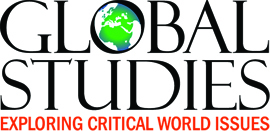 Amount of Funding: A maximum of $2,000 per grant.Application Deadline: March 1, 2018
Purpose: To provide funding for faculty from community colleges and MSIs to study abroad and return with expertise to create a new course or significantly enhance an existing course. The study abroad program must be one designed specifically for faculty. The new or enhanced course must include substantial coverage of one or more of the GSC focus areas of global economy, global health, global security, or global society.NOTE.  In AY2017-18, we would welcome applications resulting in a new or enhanced course with substantial coverage of regions or communities where the GSC less commonly taught languages (LCTL) are spoken: Arabic, Chinese, Hindi, Persian/Farsi, Portuguese, Swahili, and Turkish. We also welcome applications with a focus on global health, human rights/human security, and/or global inequalities.New or enhanced courses should be introduced to students and incorporated into the school’s regular offerings within two years of the award.All applications must describe explicitly how the proposed activities relate to one or more of the Global Studies Center’s focus areas using an interdisciplinary and trans-national approach. Applicants are strongly encouraged to speak with Veronica Dristas, Associate Director (dristas@pitt.edu; 412 624-2918), well in advance of the deadlines for helpful programmatic information and questions.Eligibility. Full-time and part-time TS and NTS faculty (including lecturers and contract faculty) teaching at community colleges and MSIs. Please contact Dr. Allen with any questions.Allowable ExpensesAirline tickets for travel outside the US. Please include a fare quote from an agent or website. Tickets must be purchased on US carriers, with exceptions for select countries as per the Fly America Act. Note that funds can only be approved when a 35-day notice prior to travel is provided to the GSC.Actual original related food, lodging and incidental expenses will be reimbursed up to the US Department of State per diem rate (see www.pts.pitt.edu/Travel/common/perdiem.html);Passport;Visa expenses (if applicable);Program fee;Insurance (if not included in program fee);Books and course materials.Non Allowable ExpensesTravel for individuals other than applicant;(bullet on non-paying of foreigners removed)Equipment;Any expenses unrelated to proposed activity.Application Procedures: Complete a GSC community college/MSI Faculty Study Abroad Scholarship application form by checking off the appropriate grant option, following the instructions on the budget requirements and proposal narrative, and providing the requested documentation. Then submit your application materials online here via Submittable.Responsibility of Grantee: Title VI-funded scholarships must comply with Title VI budgetary regulations. Arrangements for processing the funds must be made with the GSC UCIS Financial Administrator (Ms. Rose Wooten, rwooten@pitt.edu) by June 30, 2018, and the funds expended by July 31, 2018.Disbursement of Scholarship funds will be done only on the basis of reimbursement of expenses incurred or direct payment of original invoices to vendors. Scholarship recipients are responsible for completing University of Pittsburgh Travel and Business Report (T&B) forms and providing all applicable documentation including original receipts. A copy of the award letter, the completed T&B along with applicable documents must be submitted to the GSC Financial Administrator.The grant recipient must provide the GSC with a brief (one-page) written report within four weeks following completion of the project. The report must include:a description of how the grant funds were utilized;a travel schedule, if applicable (including where you went and the dates spent at each locale);what you accomplished;how your funded activities helped shape the new curriculum;a copy of the final syllabus.The grant recipient must acknowledge the assistance of the Global Studies Center and, when applicable, the Office of the Provost at the University of Pittsburgh in any publication, film, or other product resulting from funds supported by your GSC grant.